	บันทึกข้อความ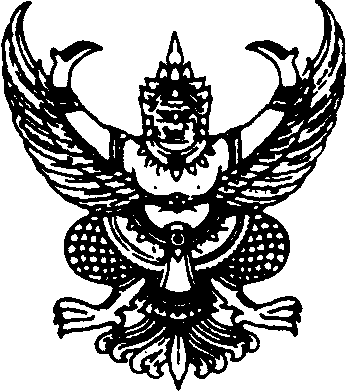 ส่วนราชการ  กองคลัง  เทศบาลตำบลคำน้ำแซบ  อำเภอวารินชำราบ  จังหวัดอุบลราชธานีที่   อบ 77402/2563	วันที่         เมษายน  2563เรื่อง   การประเมินความเสี่ยงเพื่อป้องกันการทุจริต เพื่อจัดการความเสี่ยงจากการทุจริตเรียน	นายกเทศมนตรีตำบลคำน้ำแซบ1. การประเมินความเสี่ยงเพื่อป้องกันการทุจริตจากการวิเคราะห์ความเสี่ยงเกี่ยวกับการปฏิบัติงานที่อาจเกิดผลประโยชน์ทับซ้อน ณ 31 มีนาคม 2563 (รอบที่1) สามารถจำแนกระดับความเสี่ยงออกเป็น 4 ระดับ คือ สูงมาก สูง ปานกลาง ต่ำ และสามารถประเมินข้อมูลเพื่อวิเคราะห์ความเสี่ยงเกี่ยวกับการปฏิบัติงานที่อาจเกิดผลประโยชน์ทับซ้อน ประจำปี 2563 ได้ ดังนี้2. แนวทางการป้องกันและแก้ไขปัญหาผลประโยชน์ทับซ้อนเพื่อจัดการความเสี่ยง    		2.1 การกำหนดคุณสมบัติที่พึงประสงค์หรือคุณสมบัติต้องห้าม (Qualification and disqualification from office) เป็นเครื่องมือที่ใช้ในการป้องกันเบื้องต้นมิให้มีโอกาสเกิดปัญหา              ความขัดแย้งของผลประโยชน์ส่วนตัวกับผลประโยชน์ส่วนรวมในกรณีของข้าราชการการเมือง คุณสมบัติต้องห้ามที่นานาประเทศ มักกำหนด เช่น การไม่ดำรงตำแหน่ง ข้าราชการประจำ และต้องไม่เป็นผู้มีส่วนได้ส่วนเสียในสัมปทานหรือสัญญาต่างๆกับภาครัฐ 2.2 การเปิดเผยข้อมูลเกี่ยวกับทรัพย์สิน หนี้สิน และธุรกิจของครอบครัว                  ให้สาธารณะทราบ (Disclosure of personal interests) เช่น การแจ้งถึงจำนวนหุ้นส่วนหรือธุรกิจส่วนตัว           ว่ามีอะไรบ้าง แบ่งได้เป็น 2 ประเภทคือ ประเภทแรกคือ การแจ้งทรัพย์สินหรือความต้องการส่วนบุคคล          เมื่อมีข้อขัดแย้งเกิดขึ้น และประเภทที่สอง คือ การแจ้งทรัพย์สินของเจ้าหน้าที่ก่อนจะมาดำรงตำแหน่ง ถึงแม้วิธีการนี้จะไม่ใช่เครื่องมือที่แก้ปัญหาความขัดแย้ง ของผลประโยชน์ส่วนตัวกับผลประโยชน์ส่วนรวมได้โดยตรง แต่อย่างน้อยการเปิดเผยข้อมูลส่วนตัวก็ช่วยให้สาธารณชนสามารถวิเคราะห์หรือมองเห็นช่องทางที่อาจจะก่อให้เกิดปัญหาได้ง่ายขึ้น2.3 การกำหนดข้อพึงปฏิบัติทางจริยธรรม (Code of conduct) เป็นการสร้างกรอบเพื่อบอกถึงสิ่งที่ควรและไม่ควรยึดถือเป็นหลักในการทำงาน ถ้าไม่ปฏิบัติตามไม่ถือว่าผิดทางกฎหมายแต่สามารถบ่อนทำลายความเชื่อมั่นที่สังคมจะมีต่อเจ้าหน้าที่ของรัฐผู้นั้น และสามารถเป็นบ่อเกิดแห่งความเสื่อมศรัทธาที่ประชาชนจะมีต่อระบบราชการ2.4 ข้อกำหนดเกี่ยวกับการทำงานหลังพ้นตำแหน่งในหน้าที่ทางราชการ (Post-office employment restriction) เป็นข้อกำหนดที่มีวัตถุประสงค์เพื่อป้องกันมิให้ผู้ที่ดำรงตำแหน่ง                 ในหน่วยงานของรัฐนำข้อมูลลับ (Confidential information) ภายในหน่วยงานที่เขาทราบไปใช้ประโยชน์หลังจากการออกจากตำแหน่งดังกล่าวแล้ว รวมถึงป้องกันการใช้สิทธิในการติดต่อหน่วยงานราชการในฐานะ        ที่เคยดำรงตำแหน่งสำคัญ ในหน่วยงานราชการมาแล้ว 		จึงเรียนมาเพื่อโปรดพิจารณา หากเห็นชอบโปรดลงนามในรายงานวิเคราะห์ความเสี่ยงฯ          ที่นำเรียนเสนอมาพร้อมนี้ เพื่อนำประกาศขึ้นเว็บไซต์หน่วยงานต่อไป							(นางสาวญาณวรรณ์  โพธิ์อ่อน)         นักวิชาการเงินและบัญชีชำนาญการปัจจัยที่จะเกิดความเสี่ยงโอกาสและผลกระทบโอกาสและผลกระทบโอกาสและผลกระทบมาตรการจัดการความเสี่ยงปัจจัยที่จะเกิดความเสี่ยงโอกาสผลกระทบระดับความเสี่ยงมาตรการจัดการความเสี่ยงกระบวนการจัดซื้อจัดจ้างไม่เป็นไปตามระเบียบ3515 (สูงมาก)ควบคุม กำกับ ดูแลให้ข้าราชการและบุคลากรให้ปฏิบัติตามหลักเกณฑ์และ               แนวทางการจัดซื้อจัดจ้างอย่างเคร่งครัดควบคุม กำกับ ดูแลให้เจ้าหน้าที่ผู้รับผิดชอบด้านการจัดซื้อจัดจ้างจัดทำรายงานสรุปการจัดซื้อจัดจ้างรายไตรมาสและเสนอให้หัวหน้าส่วนราการทราบทุกครั้งควบคุม กำกับ ดูแลให้เจ้าหน้าที่ผู้ปฏิบัติงานด้านพัสดุและบุคลากรที่เกี่ยวข้องกับการจัดซื้อจัดจ้างรับรองถึงความไม่เกี่ยวข้องสัมพันธ์กับ ผู้เสนองานในการจัดซื้อจัดจ้างการใช้อำนาจหน้าที่เรียกรับผลประโยชน์การใช้อำนาจหน้าที่เรียกรับผลประโยชน์/การให้และการรับของขวัญ สินน้ำใจ เพื่อหวังความก้าวหน้า3412 (สูง)1. ควบคุม กำกับ ดูแลให้ข้าราชการและบุคลากรปฏิบัติตามกฎ ระเบียบ ข้อบังคับ เรื่องการรับของขวัญ สินน้ำใจ อย่างเคร่งครัดควบคุม กำกับ ดูแลให้ข้าราชการและบุคลากรปฏิบัติตามระเบียบหนังสือสั่งการที่เกี่ยวข้องการเบิกจ่ายงบประมาณที่ไม่ถูกต้องตามระเบียบ3412 (สูง)ควบคุม กำกับ ดูแลให้ข้าราชการและบุคลากรปฏิบัติตามระเบียบการเบิกจ่ายการเงินและการคลังอย่างเคร่งครัดปัจจัยที่จะเกิดความเสี่ยงโอกาสและผลกระทบโอกาสและผลกระทบโอกาสและผลกระทบมาตรการจัดการความเสี่ยงปัจจัยที่จะเกิดความเสี่ยงโอกาสผลกระทบระดับความเสี่ยงมาตรการจัดการความเสี่ยง4. การเอื้อประโยชน์          ต่อพวกพ้องในการจัดซื้อจัดจ้าง248(ปานกลาง)1. ควบคุม กำกับ ดูแลให้ข้าราชการและบุคลากรปฏิบัติตามนโยบายเกี่ยวกับความโปร่งใส การเสริมสร้างคุณธรรมจริยธรรมอย่างเคร่งครัด2. ควบคุม กำกับ ดูแลให้ข้าราชการและบุคลากรปฏิบัติตามระเบียบ ข้อบังคับ3. ส่งเสริมการมีส่วนร่วมทั้งจากหน่วยงานภาครัฐและภาคประชาชนให้เข้ามามีส่วนร่วม ในการดำเนินการป้องกันปราบปรามการทุจริตและประพฤติมิชอบ เพื่อร่วมสร้างแนวทางและมาตรการ ในการดำเนินการสร้างจิตสำนึกให้บุคลากรต่อต้านการทุจริตทุกรูปแบบ